Odkazy na umyvadlaIlustrační obrázkymadla by byla ve stylu skříňky vlevo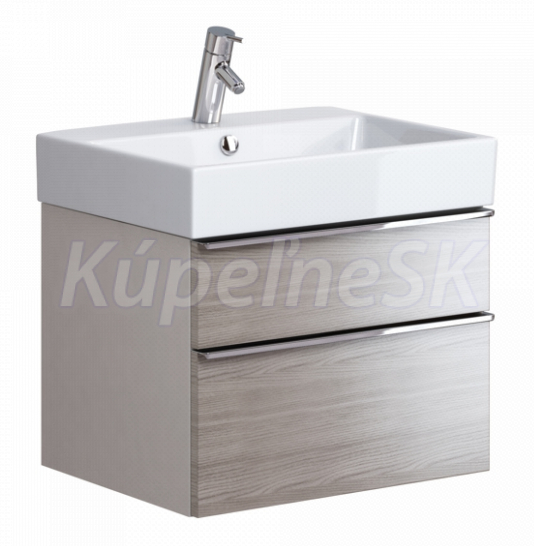 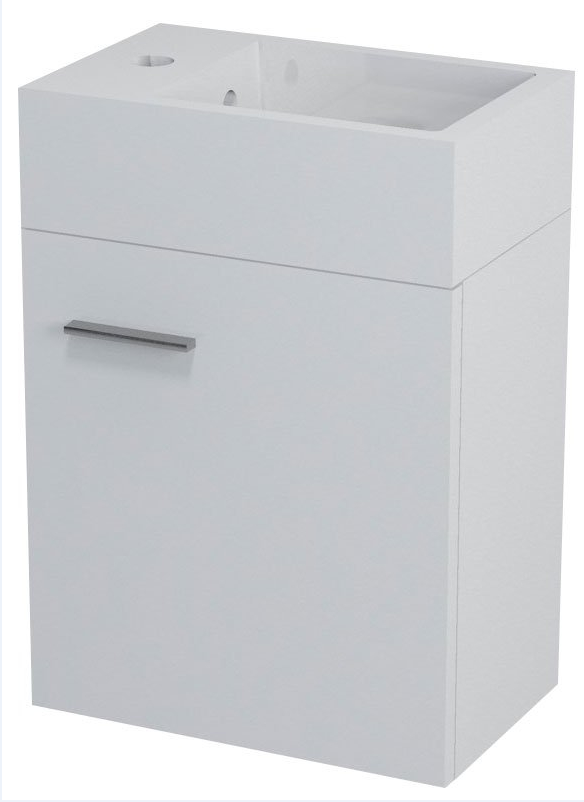 http://www.ikea.com/cz/cs/catalog/products/00135419/#/30135432 https://www.siko.cz/koupelny/umyvadla-a-umyvatka/umyvatka/umyvatko-glacera-bigio-50x25-cm-otvor-pro-baterii-vpravo/zbozi/bg5025p 